PLÁNOVÁNÍ VÝLETU A SLEDOVÁNÍ TRASYPRACOVNÍ LIST PRO ŽÁKYCÍL HODINY:Tvým úkolem je naplánovat školní výlet, který bude v této lokalitě: …………………. (doplní učitel). Trasu budeš plánovat pomocí aplikací mapy.cz a idos.cz. Kritéria pro trasu: (učitel vhodně upraví, doplní)Vyráží se ze školy v 8:00 a chceme jít na zastávku, která je vzdálená max. 1,5 km od školy. Z této zastávky se dopravíme poblíž ……………………….. (cíl výletu).Trasa bude měřit maximálně 9 km. Nesmíme začínat a končit na stejném místě.Cestou musíme minout libovolný vodní objekt (rybník, potok, …), historický objekt.Je vhodné, aby byla během výletu možnost občerstvení. Ideální by bylo, aby trasa spíše klesala, než stoupala.Nezapomeň danou trasu nasdílet spolužákům na skupině na (messengeru/Instagramu/v classrooomu) a učiteli nasdílet na mail.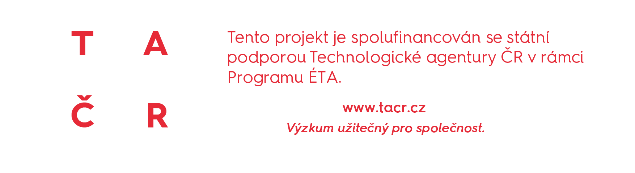 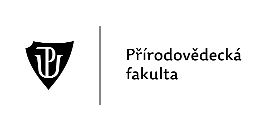 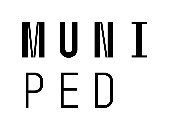 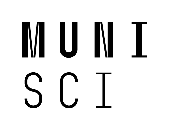 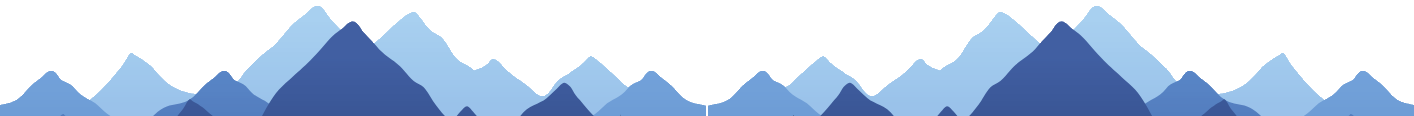 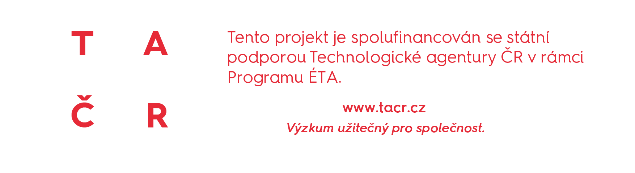 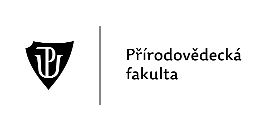 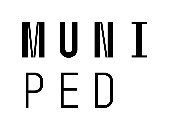 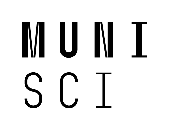 